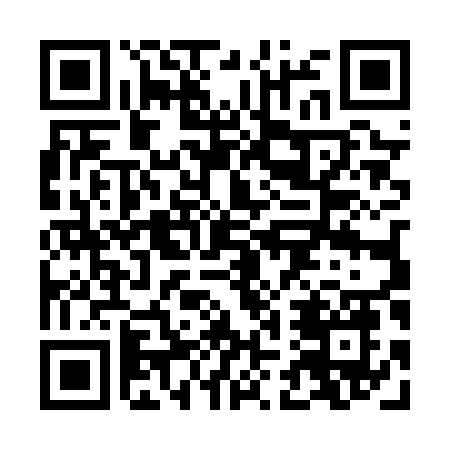 Prayer times for Afzal Dheri, PakistanWed 1 May 2024 - Fri 31 May 2024High Latitude Method: Angle Based RulePrayer Calculation Method: University of Islamic SciencesAsar Calculation Method: ShafiPrayer times provided by https://www.salahtimes.comDateDayFajrSunriseDhuhrAsrMaghribIsha1Wed3:505:2312:103:536:578:302Thu3:485:2212:103:536:588:323Fri3:475:2112:093:536:598:334Sat3:465:2012:093:537:008:345Sun3:445:1912:093:537:008:356Mon3:435:1812:093:537:018:367Tue3:425:1712:093:537:028:378Wed3:415:1612:093:547:038:389Thu3:395:1512:093:547:048:3910Fri3:385:1412:093:547:048:4111Sat3:375:1312:093:547:058:4212Sun3:365:1212:093:547:068:4313Mon3:355:1212:093:547:078:4414Tue3:345:1112:093:547:078:4515Wed3:325:1012:093:547:088:4616Thu3:315:0912:093:547:098:4717Fri3:305:0912:093:547:108:4818Sat3:295:0812:093:557:108:4919Sun3:285:0712:093:557:118:5020Mon3:275:0712:093:557:128:5221Tue3:265:0612:093:557:138:5322Wed3:265:0612:093:557:138:5423Thu3:255:0512:093:557:148:5524Fri3:245:0512:103:557:158:5625Sat3:235:0412:103:557:158:5726Sun3:225:0412:103:567:168:5827Mon3:225:0312:103:567:178:5928Tue3:215:0312:103:567:179:0029Wed3:205:0212:103:567:189:0030Thu3:205:0212:103:567:199:0131Fri3:195:0212:103:567:199:02